GuidelinesWhen designing your investigations, keep the following guidelines in mind:A successful land occurs when the bottle lands vertically after at least one spin in the air.Your group may test as many variables as you want given that you are able to complete the accompanying inquiry report before the due date of ______________________.You will use your Microsoft 365 accounts to collaboratively construct a final lab report to outline your findings and share your results. Make sure to “share” your paper with Mr. Shafer as an editorAaron.shafer@beavercreek.k12.oh.usYour paper needs to defend the question of “what conditions make for the perfect flip?” and include the sections and headings described below.Introduction: The beginning of your paper should introduce your investigation Hypotheses: For all of your tested variables, your group should provide a hypothesis Procedure: A detailed description of the tested variables and methods your group used should be presented.An explanation of how your group was able to control your experiments to the best of your ability should be included as well. Data: Data tables, graphs, and statistical analysis (mean, median, and mode) should be abundant throughout your paper. This section should simply be your findings and data—no conclusions yet! Conclusion: After the data has been presented, your paper should also include a conclusion where your group addresses the following:Were your hypotheses supported or rejected based on the data you collected? Explain using your data tables and graphs.Provide a detailed and thorough discussion of your collected data to show what conditions provide the best outcomes for bottle flippers.This section needs to use the collected data (refer to tables and graphs) as evidence Reflection: Finally, your paper should include a detailed reflection where your group responds to the following:How reliable is the data you collected? Explain.What are possible sources of error?What did your group do well? If you had the chance to redo this investigation, what would your group do differently? What did you learn from this lab? What will you take away?At the conclusion of the lab, a final showdown will occur. This “battle of the bottles” will be the ultimate test where your group has a chance to rise to the top of the bottle flipping world.Each group will get 25 flips with their ideal bottle conditions. The group that is able to land the highest number of flips will be crowned champion!    What makes a good flip?Your task is to design a series of investigations to help you determine the best conditions when flipping and landing a tossed plastic bottle. The variables you can test are endless! Sample tests could include:How does the amount of liquid in the bottle impact landing rates?Does the type of liquid (viscosity) alter the chance of success?Would using sand or sugar instead of water help your chances?To what degree does the bottle size/shape help boost your odds?Does the landing surface alter your chances of sticking the landing?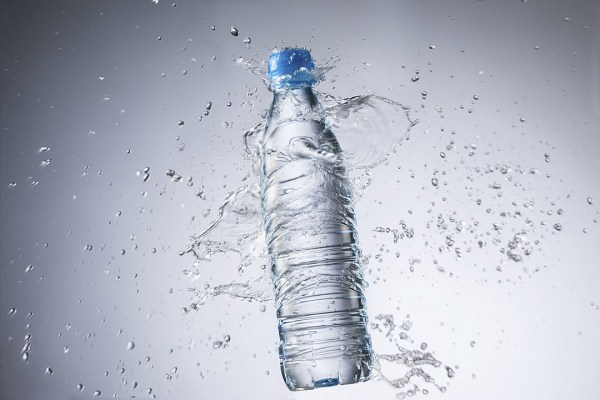 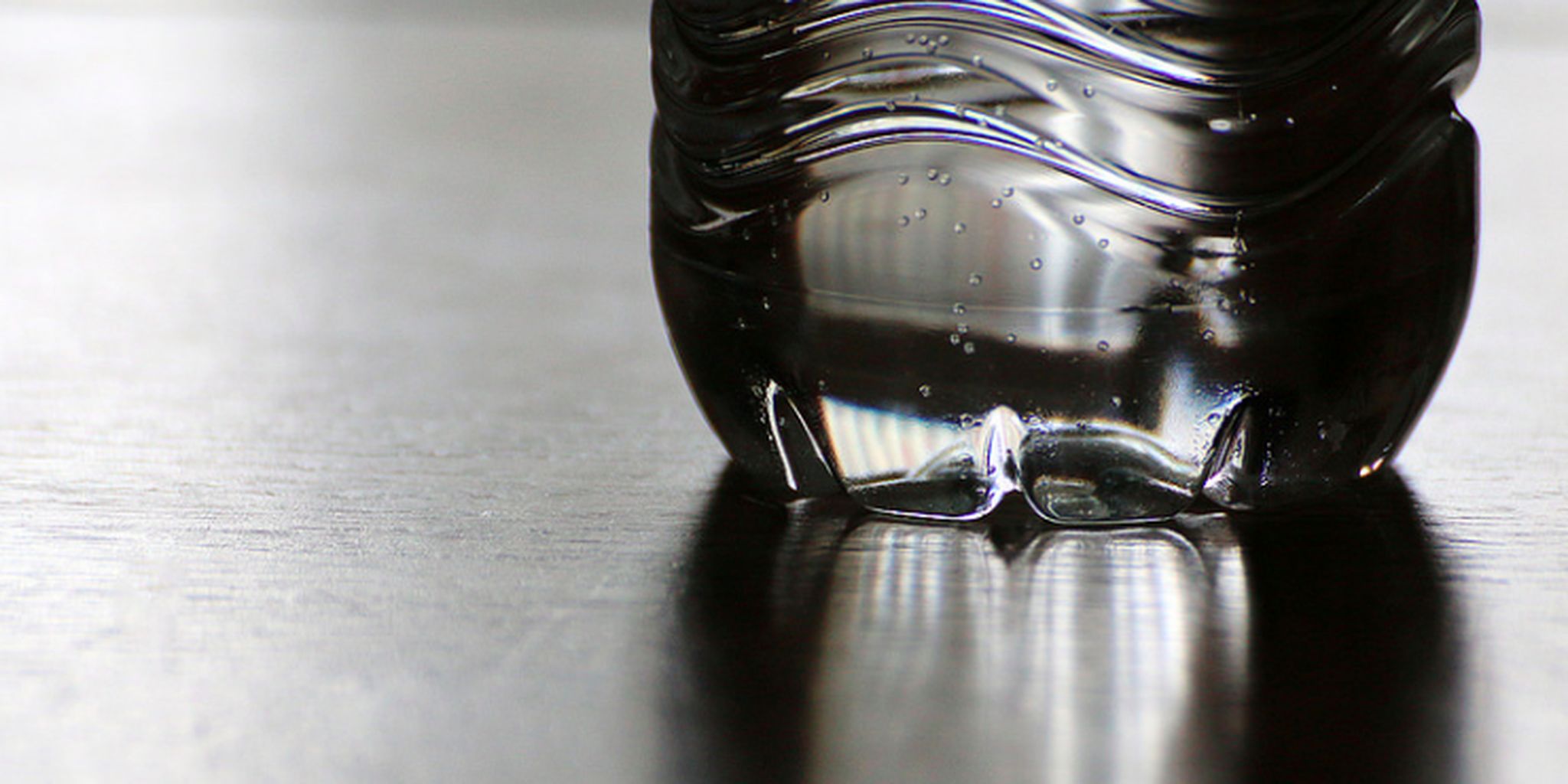 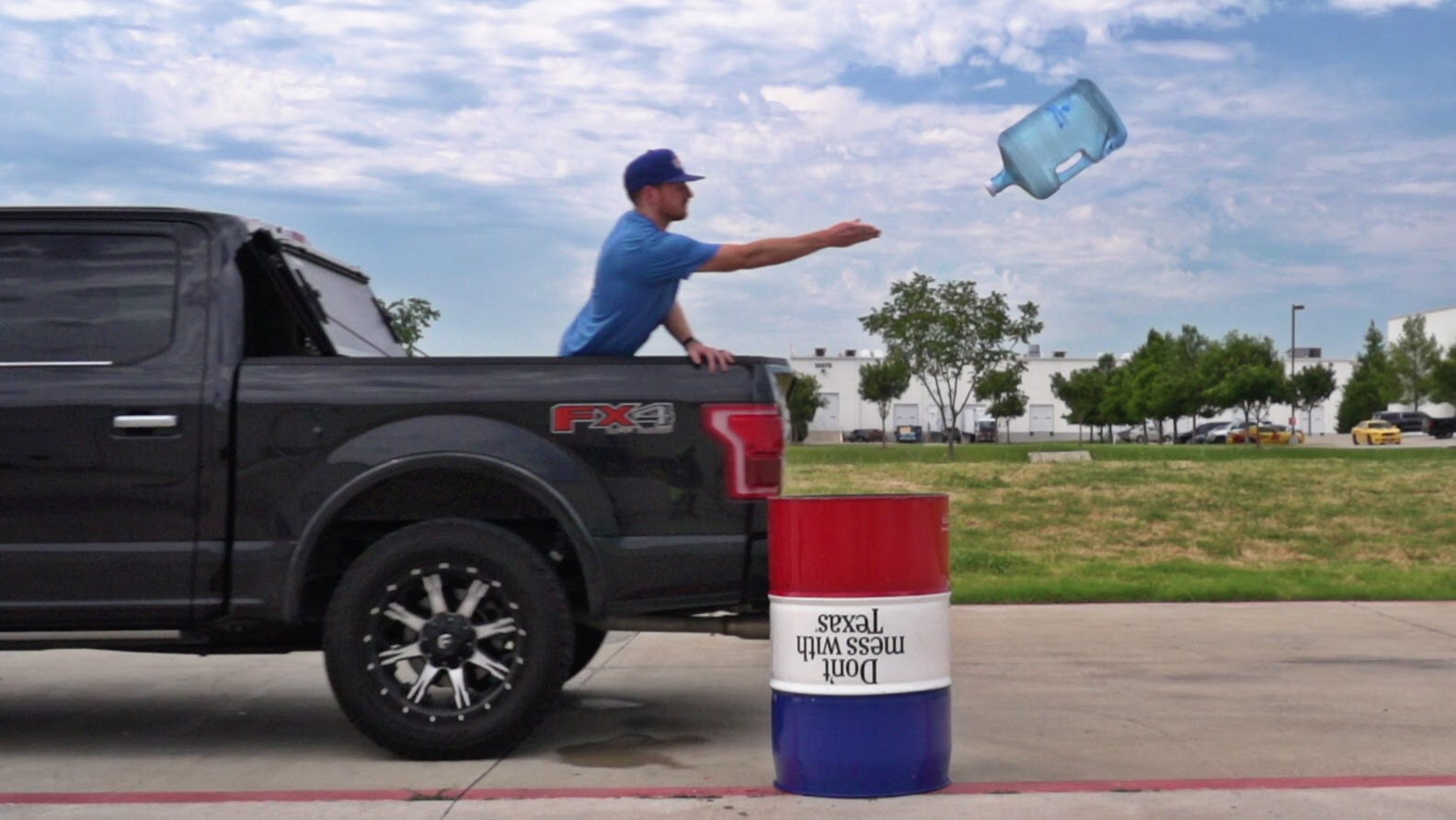 